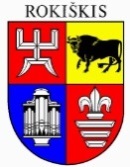 ROKIŠKIO rajono savivaldybėS TARYBASPRENDIMASDĖL NEKILNOJAMOJO TURTO PERDAVIMO LAIKINAI NEATLYGINTINAI VALDYTI IR NAUDOTIS PANAUDOS PAGRINDAIS2024 m. balandžio 25 d. Nr. TS-115RokiškisVadovaudamasi Lietuvos Respublikos vietos savivaldos įstatymo 15 straipsnio 2 dalies 19 punktu, Lietuvos Respublikos valstybės ir savivaldybių turto valdymo, naudojimo ir disponavimo juo įstatymo 14 straipsnio 1 dalies 3 punktu ir 2 dalies 7 punktu, Rokiškio rajono savivaldybės turto, perduodamo panaudos pagrindais laikinai neatlygintinai valdyti ir naudotis tvarkos aprašu, patvirtintu Rokiškio rajono savivaldybės tarybos 2023 m. gegužės 25 d. sprendimu Nr. TS-158 „Dėl Rokiškio rajono savivaldybės turto perdavimo panaudos pagrindais laikinai neatlygintinai valdyti ir naudotis tvarkos aprašo patvirtinimo“, atsižvelgdama į Kalvių kaimo bendruomenės 2024 m. kovo 27 d. prašymą „Dėl Rokiškio rajono savivaldybės turto perdavimo panaudos pagrindais“, Rokiškio rajono savivaldybės taryba nusprendžia:1. Perduoti nuo 2024 m. gegužės 22 d. laikinai, 10 (dešimčiai) metų, neatlygintinai valdyti ir naudotis panaudos pagrindais Kalvių kaimo bendruomenei, kodas 300012151, kurios registruota buveinė yra Vilniaus g. 4, Kamajų mstl., Rokiškio r. sav., Rokiškio rajono savivaldybei nuosavybės teise priklausantį, Rokiškio rajono savivaldybės administracijos patikėjimo teise valdomą turtą – 136,12 kv. m. patalpas, esančias pastate – kultūros namuose (patalpos kadastrinių matavimų byloje pažymėtos 1-1 (6,85 kv. m), 1-2 (4,02 kv. m),1-3 (113,01 kv. m), 1-4 (12,24 kv. m)), unikalus Nr. 7396-5013-6017, adresu: Mindaugo g. 21, Kalvių k., Kamajų sen., Rokiškio r. sav., bendras pastato plotas – 205,25 kv. m, kurio bendra įsigijimo balansinė vertė 2024 m. kovo 31 d. – 1872,57 Eur, bendra turto likutinė vertė 2024 m. kovo 31 d. – 0,00 Eur., turto registravimo grupė – 1202200, finansavimo šaltinis - savivaldybės biudžeto lėšos.2. Nustatyti:2.1. nurodytas turtas negali būti naudojamas ūkinei-komercinei veiklai vykdyti;2.2. nurodytas turtas skirtas įstatuose nurodytai veiklai vykdyti bei tenkinti gyvenamosios vietovės bendruomenės viešuosius poreikius.3. Pritarti savivaldybės turto panaudos sutarties projektui su Kalvių kaimo bendruomene (pridedama).Šis sprendimas per vieną mėnesį gali būti skundžiamas Regionų apygardos administracinio teismo Panevėžio rūmams (Respublikos g. 62, Panevėžys) Lietuvos Respublikos administracinių bylų teisenos įstatymo nustatyta tvarka.Dalia KvedaraitėSavivaldybės merasRamūnas Godeliauskas